RI.7011.1.1.2021.DKOpis przedmiotu zamówieniadla zadania inwestycyjnego pn:Opracowanie dokumentacji projektowej dla zadania: „Budowa ul. Zielone Wzgórze, 
ul. Podgórskiej, ul. Św. Wojciecha, ul. Północnej i ul. Spacerowej w Olesznie”Krasocin
 listopad 2021SPIS TREŚCI:Wstęp:Przedmiot zamówienia;Lokalizacja zadania.Ogólna charakterystyka stanu istniejącego obszaru objętego zadaniem:Opis dróg przewidzianych do opracowania dokumentacji;Skrzyżowanie drogi z innymi ciągami komunikacyjnymi oraz liniami kolejowymi;Obiekty inżynierskie; Uzbrojenie i zagospodarowanie terenu;Warunki gruntowo-wodne;Charakterystyka projektowanej inwestycji:Podstawowe cele inwestycji;Dane techniczne i wymagania dla prac projektowych;Skrzyżowanie planowanej inwestycji z innymi drogami;Wymagania ogólne dla projektowanych obiektów i urządzeń budowlanychMateriały wyjściowe, pomiary, badania, obliczenia i ekspertyzy:Wykonanie opracowań projektowych:Ogólne zasady wykonywania opracowań projektowych;Uzyskanie zgody na realizację inwestycji;Uzyskanie decyzji dot. środowiskowych uwarunkowań realizacji przedsięwzięcia;Uzyskanie pozwolenia wodno-prawnego;Skład dokumentacji projektowej;Szata graficzna i oprawa;Liczba egzemplarzy;Dokumentacja w formie elektronicznej.Nadzór nad realizacją opracowań projektowych:Przekazanie i odbiór opracowań projektowych.Terminy wykonania zamówienia.Nadzór autorski.Płatności.Wstęp.Przedmiot zamówienia.Przedmiotem zamówienia jest opracowanie dokumentacji projektowej dla zadania pn.: „Budowa 
ul. Zielone Wzgórze, ul. Podgórskiej, ul. Św. Wojciecha, ul. Północnej i ul. Spacerowej w Olesznie ”. Zadanie będzie realizowane na działkach będących własnością Gminy Krasocin nr ew. 1897, 1896/17, 2623/1, 2623/24, 2623/34, 2623/30, 2623/53, 2623/57, 2623/45, 2623/49, 2623/44, 1898, 1899/24, 1899/25, 1899/70, 1899/45.W ramach zadania należy wykonać kompleksową dokumentację:niezbędną dla uzyskania ostatecznej decyzji o pozwoleniu na budowę lub decyzji o zezwoleniu na realizację inwestycji drogowej, lub przyjęcia bez zastrzeżeń przez Starostwo Powiatowe zgłoszenia zamiaru wykonania robót budowlanychniezbędną w postępowaniu o udzielenie zamówienia publicznego na wykonanie robót oraz 
na etapie wykonywania tych robótZakres zamówienia obejmuje:Analizę istniejącego zagospodarowania terenu w obszarze projektowania,Uzyskanie aktualnych podkładów geodezyjnych (map do celów projektowych) niezbędnych 
do opracowania projektu budowlanego,Aktualne wypisy i wyrysy z mapy ewidencji gruntów w zakresie inwestycji,Uzyskanie w imieniu Zamawiającego pozwolenia wodno-prawnego (jeżeli będzie wymagane),Uzyskanie decyzji o środowiskowych uwarunkowaniach (jeżeli będzie wymagana) oraz opracowanie raportu o oddziaływaniu przedsięwzięcia na środowisko (w przypadku nałożenia przez właściwy organ takiego obowiązku),Opracowanie dokumentacji dla budowy ul. Zielone Wzgórze, ul. Podgórskiej, ul. Św. Wojciecha, ul. Północnej i ul. Słonecznej w Olesznie wraz poboczami i odwodnieniem,Opracowanie dokumentacji dla budowy brakujących przyłącz sanitarnych do nieruchomości przyległych do ul. Zielone Wzgórze, ul. Podgórskiej, ul. Św. Wojciecha, ul. Północnej 
i ul. Słonecznej w Olesznie,Opracowanie dokumentacji dla budowy oświetlenia ulicznego typu LED na całym odcinku projektowanych ulic.Opracowanie kompletnego projektu budowlanego (dla każdej branży), łącznie ze wszystkimi załącznikami, decyzjami, opiniami i uzgodnieniami, warunkującymi otrzymanie uzyskanie ostatecznej decyzji o pozwoleniu na budowę lub decyzji o zezwoleniu na realizację inwestycji drogowej, lub przyjęcia bez zastrzeżeń przez Starostwo Powiatowe zgłoszenia zamiaru wykonania robót budowlanych, zgodnie z obowiązującymi w tym zakresie przepisami, wiedzą i zasadami sztuki budowlanej,Opracowanie kompletnego projektu wykonawczego (dla każdej branży),Opracowanie projektów przebudowy urządzeń infrastruktury technicznej niezwiązanych 
z potrzebami zarządzania drogami lub potrzebami ruchu drogowego, kolidujących z inwestycją (projekt budowlany + projekt wykonawczy + uzgodnienia, warunki itp.) - jeżeli zajdzie taka potrzeba,Opracowanie projektu stałej organizacji ruchu i uzyskanie jego zatwierdzenia,Przygotowanie projektu inwentaryzacji zieleni warunkującej otrzymanie pozwolenia na wycinkę drzew kolidujących z inwestycją oraz uzyskanie w imieniu zamawiającego stosownej decyzji – jeżeli zajdzie taka potrzeba,Opracowanie przedmiarów i kosztorysów inwestorskich (dla każdej branży) niezbędnych do udzielenia zamówienia na realizację robót budowlanych,Opracowanie Specyfikacji technicznych wykonania i odbioru robót budowlanych (STWiORB) objętych przedmiotem zamówienia,Przeprowadzenie przez Wykonawcę zadania konsultacji z przedstawicielami Zamawiającego (oraz Radnymi miejscowości Oleszno i sołtysem Sołectwa Oleszno). Zamówienia obejmuje ponadto:Uzyskanie warunków technicznych oraz dokonywanie uzgodnień niezbędnych do prawidłowego opracowania dokumentacji projektowej, w tym uzgodnień branżowych, Przekazywanie na bieżąco kserokopii wszelkich uzyskanych decyzji, warunków, uzgodnień i opinii do Gminy Krasocin, w terminach umożliwiających ewentualne skorzystanie z trybu odwoławczego (oryginały uzgodnień Wykonawca zobowiązany jest przekazać Zamawiającemu wraz z przekazywaną kompletną dokumentacją),Dokonywanie uzupełnień lub wyjaśnień szczegółowych dotyczących opracowanej dokumentacji na każde żądanie Zamawiającego lub Wykonawcy realizującego roboty budowlane na podstawie tej dokumentacji bez dodatkowych roszczeń finansowych,Sprawowanie nadzoru autorskiego  wg potrzeb wynikających z realizacji robót. Obowiązki Wykonawcy w zakresie nadzoru autorskiego obejmować będą w szczególności:- nadzór nad zgodnością wykonawstwa robót budowlanych z dokumentacją projektową,- niezwłoczne informowanie Zamawiającego i Wykonawcy robót budowlanych o wszelkich dostrzeżonych błędach w realizacji inwestycji, a w szczególności o powstałych w trakcie budowy rozbieżnościach z dokumentacją projektową,- wyjaśnianie wątpliwości powstałych w toku realizacji robót budowlanych, dotyczących dokumentacji projektowej i zawartych w niej rozwiązań technicznych poprzez dodatkowe informacje i opracowania oraz ewentualne uszczegółowienie dokumentacji projektowej, uzupełnianie rysunków, detali bądź opisu technologii wykonania nie zawartych w dokumentacji projektowej,- poprawiania błędnych rozwiązań projektowych w ramach przedmiotowej umowy,- nanoszenie poprawek lub uzupełnień na wszystkich egzemplarzach projektu w ramach przedmiotowej umowy,- uzgadnianie z Zamawiającym możliwości wprowadzenia rozwiązań zamiennych w stosunku do przewidzianych w dokumentacji projektowej,- przedstawienie propozycji rozwiązań zamiennych w przypadku niemożności zastosowania rozwiązań występujących w dokumentacji projektowej lub gdy ich zastosowanie jest nieekonomiczne lub nieefektywne w świetle aktualnej wiedzy technicznej i zasad sztuki budowlanej, a koszt zastosowania nowych rozwiązań nie zwiększy kosztów zadania z zastrzeżeniem, że każde z rozwiązań musi być uprzednio zatwierdzone przez Zamawiającego,- w przypadku dopuszczenia przez Zamawiającego, w trakcie postępowania o udzielenie zamówienia publicznego na roboty budowlane, zastosowania materiałów i urządzeń o parametrach nie gorszych niż przedstawione w dokumentacji projektowej – kontrolowanie parametrów tych materiałów i urządzeń,- czuwanie w toku realizacji inwestycji nad zgodnością rozwiązań technicznych, materialnych i użytkowych z dokumentacją projektową i obowiązującymi przepisami, w tym techniczno-budowlanymi,Wykonawca dokona inwentaryzacji terenu w celu poprawnego rozeznania warunków terenowych niezbędnych do prawidłowego oszacowania kosztów i zakresu prac projektowych.Lokalizacja zadania:Na mapce pogladowej schematycznie zaznaczono lokalizację zadania. 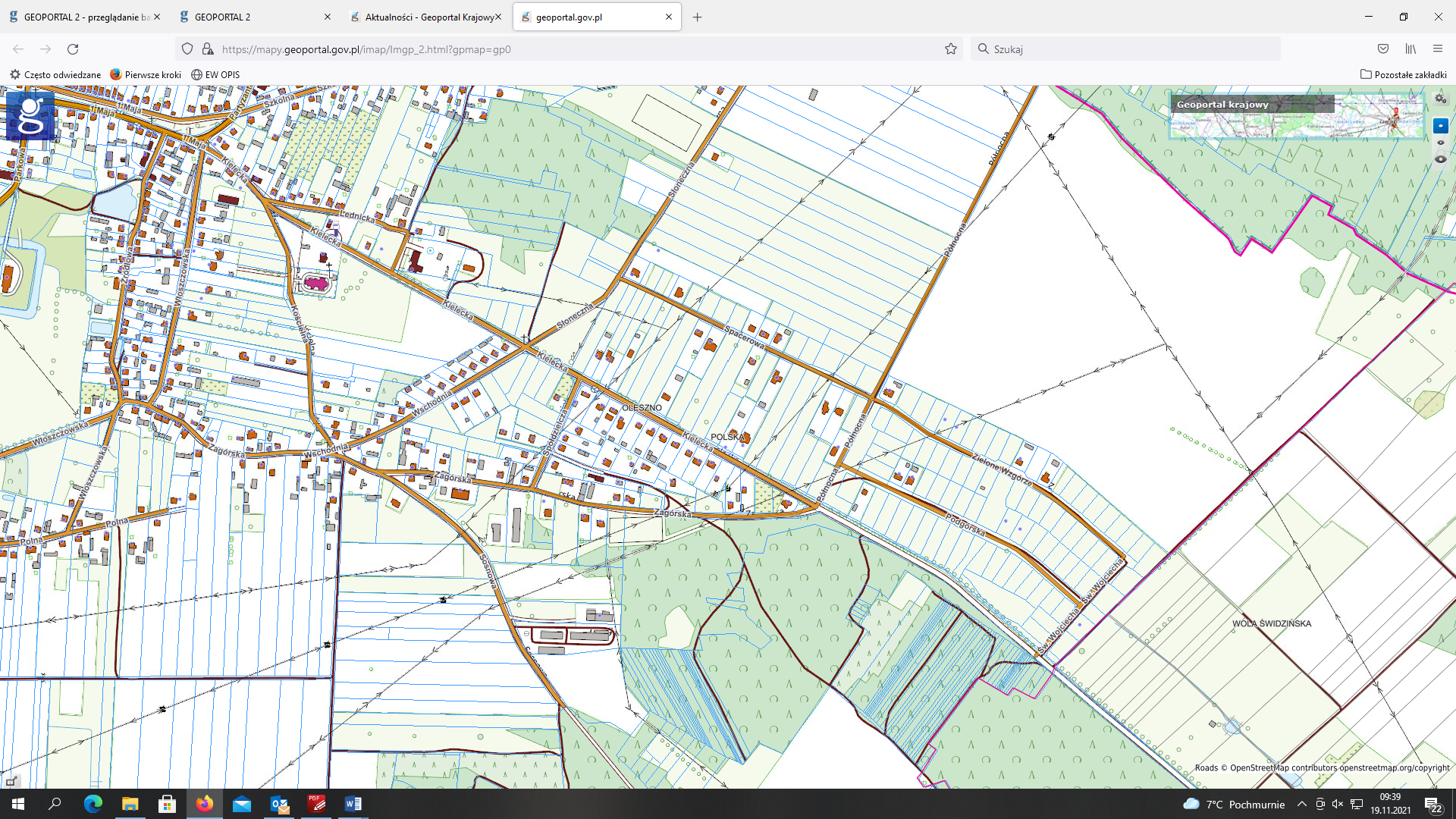 Legenda:	     - lokalizacja drógOgólna charakterystyka stanu istniejącego obszaru objętego zadaniem:2.1.	Opis dróg przewidzianych do opracowania dokumentacji:W ramach zadania należy opracować projekt budowy ul. Zielone Wzgórze (dł. ok. 534 mb), 
ul. Podgórskiej (dł. ok. 492 mb), ul. Św. Wojciecha (dł. ok. 229 mb), ul. Północnej (dł. ok. 256 mb) i ul. Spacerowej (dł. 492 mb) o łącznej długości ok. 2,06 km. Drogi przewidziane do budowy znajdują się w terenie zabudowy jednorodzinnej i mieszkalno-usługowej na którym obowiązuje miejscowy plan zagospodarowania przestrzennego OLESZNO1 (uchwała nr XLV/229/06 z dnia 31 sierpnia 2006 r.) i stanowią ulice dojazdowe. Obecnie drogi są gruntowe częściowo wzmocnione kruszywem niesortowanym.  2.2.	Skrzyżowanie dróg z innymi ciągami komunikacyjnymi:Droga ul. Północna i ul. Św. Wojciecha krzyżuje się z drogą powiatową nr 0258T 
ul. Kielecka, droga ul. Spacerowa krzyżuje się z drogą wewnętrzną ul. Słoneczna. 2.3.	Obiekty inżynierskie:W ciągu planowanych dróg dojazdowych nie ma zlokalizowanych obiektów inżynierski.2.4.	Uzbrojenie i zagospodarowanie terenu:Na trasie projektowanych dróg występują linie energetyczne, telekomunikacyjne, sieć wodociągowa i kanalizacja sanitarna.2.5.	Warunki gruntowo – wodne:Zamawiający dysponuje opracowaniem pt. „Dokumentacja podłoża gruntowego z opinią hydrogeologiczną na temat możliwości zagospodarowania wód opadowych napływających w rejon działek ewid. nr od 1899/2 do 1899/94 obręb Oleszno”. Opracowanie to nie uwzględnia obszaru
ul. Słonecznej.Ogólna charakterystyka projektowanej inwestycji.3.1.	Podstawowy cele inwestycji.Zapewnienie obsługi komunikacyjnej terenu wyznaczonego w planie miejscowym pod zabudowę jednorodzinną i mieszkalno-usługową.3.2.	Dane techniczne i wymagania dla prac projektowych. W projekcie należy przyjąć następujące parametry techniczno eksploatacyjne, elementy wyposażenia drogi oraz zagospodarowania terenu:droga klasy D,długość łączna ok. 2,06 km, szerokość jezdni 5,0 m, obustronne pobocza tłuczniowe szer. 0,50 m,budowa oświetlenia ulicznego typu LED,budowa brakujących przyłącz kanalizacji sanitarnej,budowa odwodnienia ulic, budowa skrzyżowań z drogą powiatową i drogą wewnętrzną ul. Słoneczna,przebudowa infrastruktury kolidującej z przebudową drogi (o ile zajdzie taka potrzeba),3.3.	Skrzyżowanie planowanej inwestycji z innymi drogami: Zgodnie z opisem zakresu prac projektowych. Wszystkie skrzyżowania projektować należy, jako skrzyżowania zwykłe jednopoziomowe.3.4.	Wymagania ogólne dla projektowanych obiektów i urządzeń budowlanych:3.4.1. Obiekty budowlane i urządzenia należy projektować zgodnie z:Rozporządzenie Ministra Transportu i Gospodarki Morskiej z dnia 2 marca 1999 r. w sprawie warunków technicznych, jakim powinny odpowiadać drogi publiczne i ich usytuowanie (t.j. Dz.U. z 2016r. poz. 124 z późn. zm.) Rozporządzenie Ministra Transportu, Budownictwa i Gospodarki Morskiej z dnia 25 kwietnia 2012 r. w sprawie ustalania geotechnicznych warunków posadowienia obiektów budowlanych (Dz.U. 463)  Ustawa z dnia 9 czerwca 2011 r. Prawo geologiczne i górnicze (t.j. Dz.U. 2020 r. poz. 1064 z późn. zm.)  Ustawa z dnia 3 października 2008 r. o udostępnianiu informacji o środowisku i jego ochronie, udziale społeczeństwa w ochronie środowiska oraz o ocenach oddziaływania na środowisko (t.j. Dz.U. 2020 r. poz. 283 z późn.zm.) Ustawa z dnia 7 lipca 1994 r. Prawo budowlane (t.j. Dz.U. z 2020 r. poz. 1333 z późn. zm.) Ustawa z dnia 27 marca 2003 r. o planowaniu i zagospodarowaniu przestrzennym (t.j. Dz.U. z 2020 r. poz. 293 z późn. zm.) Ustawa z dnia 21 marca 1985 r. o drogach publicznych (t.j. Dz.U. z 2020 r. poz. 470 z późn. zm.)  Ustawa z dnia 30 sierpnia 2019 r. o zmianie ustawy o wspieraniu rozwoju usług i sieci telekomunikacyjnych oraz niektórych innych ustaw (t.j. Dz.U. z 2019 r. poz. 2410 z późn. zm.) 3.4.2.	Obiekty budowlane i urządzenia należy projektować tak, aby zapewnić optymalną 
            ekonomiczność budowy i eksploatacji.3.4.3.	Obiekty budowlane i urządzenia należy projektować z zastosowaniem nowoczesnych konstrukcji, materiałów i technologii robót.Materiały wyjściowe, pomiary, badania, obliczenia i ekspertyzyWykonawca we własnym zakresie pozyska wszystkie materiały wyjściowe niezbędne do realizacji zamówienia. Wykonanie opracowań projektowych.5.1. Ogólne zasady wykonywania opracowań projektowychWykonawca jest odpowiedzialny za zgodność procesu wykonywania opracowań projektowych z wymaganiami umowy oraz poleceniami Zamawiającego.Wykonawca jest odpowiedzialny za zorganizowanie procesu wykonywania opracowań projektowych w taki sposób, aby założone cele projektu zostały osiągnięte zgodnie z umową. Wykonawca zobowiązany jest znać wszystkie przepisy wydane przez władze centralne, lokalne oraz inne przepisy, regulaminy i wytyczne, które są w jakikolwiek sposób związane z wykonywanymi opracowaniami projektowymi i będzie w pełni odpowiedzialny za przestrzeganie ich postanowień podczas wykonywania opracowań projektowych. Wykonawca ma obowiązek zapewnić sprawdzenie projektu budowlanego pod względem zgodności z przepisami, w tym techniczno – budowlanymi, przez osobę posiadającą uprawnienia budowlane do projektowania bez ograniczeń w odpowiedniej specjalności.Kserokopie wszelkich uzyskanych warunków uzgodnień i opinii należy na bieżąco przekazywać Zamawiającemu, w terminach umożliwiających ewentualne skorzystanie z trybu odwoławczego.Wykonawca zobowiązany jest do uzyskania wszystkich niezbędnych opinii, uzgodnień i sprawdzeń projektu po akceptacji Zamawiającego i przekazaniu przez niego odpowiednich pełnomocnictw.Wykonawca zobowiązany jest do uzyskania stosownych akceptacji Zamawiającego:Wstępny projekt zagospodarowania terenu – koncepcję rozwiązań projektowychOperatu wodno-prawnego wraz wnioskiem o uzyskanie pozwolenia wodno-prawnegoProjekt Budowlany i Wykonawczy,Projekt organizacji ruchu. Przedmiot zamówienia należy wykonać zgodnie z obowiązującymi przepisami, ustawami i rozporządzeniami w szczególności:  Rozporządzenie Ministra Infrastruktury z dnia 2 września 2004 r. w sprawie szczegółowego zakresu i formy dokumentacji projektowej, specyfikacji technicznych wykonania i odbioru robót budowlanych oraz programu funkcjonalno-użytkowego (t.j. Dz. U. 2013r. poz. 1129)  Rozporządzenie Ministra Infrastruktury z dnia 18 maja 2004 r. w sprawie określenia metod i podstaw sporządzania kosztorysu inwestorskiego, obliczania planowanych kosztów prac projektowych oraz planowanych kosztów robót budowlanych określonych w programie funkcjonalno-użytkowym (Dz.U. Nr 130.1389)  Rozporządzenie Ministra Transportu i Gospodarki Morskiej z dnia 2 marca 1999 r. w sprawie warunków technicznych, jakim powinny odpowiadać drogi publiczne i ich usytuowanie (t.j. Dz.U. z 2016r. poz. 124 z późn. zm.) Rozporządzenie Ministra Transportu, Budownictwa i Gospodarki Morskiej z dnia 11 września 2020 r. w sprawie szczegółowego zakresu i formy projektu budowlanego (Dz.U. 1609)  Rozporządzenie Ministra Transportu, Budownictwa i Gospodarki Morskiej z dnia 25 kwietnia 2012 r. w sprawie ustalania geotechnicznych warunków posadowienia obiektów budowlanych (Dz.U. 463)  Ustawa z dnia 9 czerwca 2011 r. Prawo geologiczne i górnicze (t.j. Dz.U. 2020 r. poz. 1064            z późn. zm.)  Ustawa z dnia 3 października 2008 r. o udostępnianiu informacji o środowisku i jego ochronie, udziale społeczeństwa w ochronie środowiska oraz o ocenach oddziaływania na środowisko (t.j. Dz.U. 2020 r. poz. 283 z późn.zm.) Ustawa z dnia 7 lipca 1994 r. Prawo budowlane (t.j. Dz.U. z 2020 r. poz. 1333 z późn. zm.) Ustawa z dnia 27 marca 2003 r. o planowaniu i zagospodarowaniu przestrzennym (t.j. Dz.U. z 2020 r. poz. 293 z późn. zm.) Ustawa z dnia 21 marca 1985 r. o drogach publicznych (t.j. Dz.U. z 2020 r. poz. 470 z późn. zm.) Ustawa z dnia 30 sierpnia 2019 r. o zmianie ustawy o wspieraniu rozwoju usług i sieci telekomunikacyjnych oraz niektórych innych ustaw (t.j. Dz.U. z 2019 r. poz. 2410 z późn. zm.)   Jeżeli w trakcie wykonywania umowy zmienią się ww. przepisy prawa – zamówienie winno być wykonane zgodnie z przepisami obowiązującymi w dniu przekazania Zamawiającemu pełnej, kompletnej dokumentacji.5.2. Uzyskanie zgody na realizację inwestycji.Wykonawca przygotuje i złoży w imieniu Zamawiającego, kompletny wniosek o uzyskanie ostatecznej decyzji o pozwoleniu na budowę lub decyzji o zezwoleniu na realizację inwestycji drogowej, lub przyjęcia bez zastrzeżeń przez Starostwo Powiatowe zgłoszenia zamiaru wykonania robót budowlanych.5.3 Uzyskanie decyzji dot. środowiskowych uwarunkowań realizacji przedsięwzięciaWykonawca w imieniu Zamawiającego uzyska decyzję o środowiskowych uwarunkowaniach (jeżeli będzie wymagana) oraz opracuje raport o oddziaływaniu przedsięwzięcia na środowisko (w przypadku nałożenia przez właściwy organ takiego obowiązku).5.4. Uzyskanie pozwolenia wodno-prawnego.Wykonawca przygotuje i złoży w imieniu Zamawiającego, kompletny wniosek o uzyskanie pozwolenia wodno-prawnego.5.5 Skład dokumentacji projektowejW skład dokumentacji projektowej wchodzą następujące opracowania:mapa do celów projektowych w skali 1:500;raport oddziaływania na środowisko (o ile zajdzie taka potrzeba);operat wodno prawny oraz pozwolenie wodno prawne; projekty budowlane (dla każdej branży);informacja dotycząca bezpieczeństwa i ochrony zdrowia;projekty wykonawcze (dla każdej branży);projekt stałej organizacji ruchu;przedmiar robót i kosztorys inwestorski (z podziałem na 5 etapów dla poszczególnych ulic); szczegółowe specyfikacje techniczne; opinie, uzgodnienia, decyzje;oświadczenie projektanta, że opracowanie zostało wykonane zgodnie z umową, obowiązującymi przepisami i jest kompletne z punktu widzenia celu, któremu ma służyć;oświadczenie projektanta, że wersja papierowa projektu jest tożsama z wersją elektroniczną.5.6. Szata graficzna i oprawaWykonawca wykona opracowanie projektowe które spełnia wymagania Rozporządzenie Ministra Rozwoju z dnia 11 września 2020 r. w sprawie szczegółowego zakresu i formy projektu budowlanego  (Dz.U.2020.1609  ze zm.)5.7. Liczba egzemplarzyWykonawca wykona opracowania projektowe w następującej liczbie egzemplarzy:projekty budowlane – 5 egz. informacja dotycząca bezpieczeństwa i ochrony zdrowia – 3 egz.projekty wykonawcze – 5 egz.projekt stałej organizacji ruchu – 5 egz.przedmiar robót – 3 egz.kosztorys inwestorski – 3 egz.szczegółowe specyfikacje techniczne – 3 egz.materiały do uzyskania opinii, uzgodnień, decyzji – wystarczająca liczba egzemplarzy (1komplet oryginalnych uzgodnień należy przekazać Zamawiającemu).UWAGA !!! Wszystkie uzyskiwane decyzje powinny być opatrzone klauzulą ostateczności.Wykonawca przekaże również zamawiającemu wszystkie egzemplarze ww. opracowań projektowych, które otrzymał od instytucji wydającej opinie, uzgodnienia, decyzje w załączeniu tych opinii, uzgodnień, decyzji. 5.8. Dokumentacja w formie elektronicznejWykonawca przekaże Zamawiającemu wszystkie elementy opracowań projektowych w wersji elektronicznej na nośnikach CD/DVD w niżej wymienionych formatach:rysunki – format .dwg i .pdfopisy – format .doc i .pdftabele – format .xls,  .pdf, i docWykonawca przekaże zamawiającemu na osobnym, dodatkowym nośniku CD następujące elementy opracowań projektowych, niezbędnych do przeprowadzenia procedury przetargowej na wykonanie robót budowlanych (wersja elektroniczna powinna być tożsama z wersją papierową)projekt budowlany – format .pdf, .dwg;projekt wykonawczy – format .pdf, .dwg;projekt stałej organizacji ruchu – format .doc i.pdf, informacja dotyczące bezpieczeństwa i ochrony zdrowia – format .pdf, .dwg;przedmiar robót – format .ath, .pdf;kosztorys ofertowy – format ..ath, .pdf;szczegółowe specyfikacje techniczne – format .pdf, .doc.Nadzór nad realizacją opracowań projektowych.Bieżący nadzór zgodności przebiegu wykonywania opracowań projektowych z wymaganiami umowy sprawowany będzie przez Zamawiającego. W razie potrzeby na wniosek Wykonawcy lub Zamawiającego organizowane będą narady robocze w których udział brać będą przedstawiciele: Wykonawcy, Zamawiającego oraz Radni miejscowości Oleszno i sołtys Sołectwa Oleszno. Z posiedzeń spisany będzie protokół. W zależności od potrzeb narady robocze odbywać się będą w siedzibie Zamawiającego lub poza siedzibą Zamawiającego, przy udziale Wykonawcy, przedstawiciela Zamawiającego ewentualnie innych stron.  Przekazywanie i odbiór opracowań projektowych.Odbiór polega na finalnej ocenie opracowania, w zakresie zgodności z wymaganiami umowy. 
Do odbioru Wykonawca powinien przedłożyć kompletne opracowanie projektowe oraz oświadczenie, że jest ono wykonane zgodnie z umową, aktualnie obowiązującymi przepisami, normami i wytycznymi oraz że zostało wykonane w stanie kompletnym z punktu widzenia celu, któremu ma służyć.Jeżeli Zamawiający będzie miał zastrzeżenia do zgodności opracowań projektowych 
z wymaganiami umowy, Wykonawca powinien przedłożyć takie wyjaśnienia i uzupełnienia, jakie zamawiający uzna za konieczne i dokonać korekt, jakie zostaną pomiędzy Zamawiającym 
i Wykonawcą uzgodnione.Jeżeli Zamawiający nie będzie miał zastrzeżeń do przedłożonych opracowań projektowych, dokona odbioru. Potwierdzeniem odbioru będzie podpisanie przez Zamawiającego protokołu odbioru. Terminy wykonania zamówienia.Przedmiot umowy należy wykonać w terminie – jedenaście miesięcy od podpisania umowyZa dzień odbioru uważa się datę złożenia kompletnej i zatwierdzonej przez Zamawiającego 
dokumentacji w siedzibie Urzędu Gminy i uzyskanie ostatecznej decyzji o pozwoleniu na budowę lub decyzji o zezwoleniu na realizację inwestycji drogowej, lub przyjęcia bez zastrzeżeń przez Starostwo Powiatowe zgłoszenia zamiaru wykonania robót budowlanych.Nadzór autorskiProjektant (Wykonawca dokumentacji projektowej) będzie sprawować nadzór autorski zgodnie z obowiązującą ustawą Prawo budowlane. W ramach nadzoru autorskiego inwestycji Wykonawca zobowiązany jest w szczególności do:- nadzoru zgodności wykonawstwa robót budowlanych z dokumentacją projektową,- niezwłocznego informowania Zamawiającego i Wykonawcy robót budowlanych o wszelkich dostrzeżonych błędach w realizacji inwestycji, a w szczególności o powstałych w trakcie budowy rozbieżnościach z dokumentacją projektową,- wyjaśniania wątpliwości powstałych w toku realizacji robót budowlanych, dotyczących dokumentacji projektowej i zawartych w niej rozwiązań technicznych poprzez dodatkowe informacje i opracowania oraz ewentualne uszczegółowienie dokumentacji projektowej, uzupełnianie rysunków, detali bądź opisu technologii wykonania nie zawartych w dokumentacji projektowej,- poprawiania błędnych rozwiązań projektowych w ramach przedmiotowej umowy,- nanoszenie poprawek lub uzupełnień na wszystkich egzemplarzach projektu w ramach przedmiotowej umowy,- uzgadniania z Zamawiającym możliwości wprowadzenia rozwiązań zamiennych w stosunku do przewidzianych w dokumentacji projektowej,- przedstawienia propozycji rozwiązań zamiennych w przypadku niemożności zastosowania rozwiązań występujących w dokumentacji projektowej lub gdy ich zastosowanie jest nieekonomiczne lub nieefektywne w świetle aktualnej wiedzy technicznej i zasad sztuki budowlanej, a koszt zastosowania nowych rozwiązań nie zwiększy kosztów zadania z zastrzeżeniem, że każde z rozwiązań musi być uprzednio zatwierdzone przez Zamawiającego,- w przypadku dopuszczenia przez Zamawiającego, w trakcie postępowania o udzielenie zamówienia publicznego na roboty budowlane, zastosowania materiałów i urządzeń o parametrach nie gorszych niż przedstawione w dokumentacji projektowej – kontrolowanie parametrów tych materiałów i urządzeń,- czuwania w toku realizacji inwestycji nad zgodnością rozwiązań technicznych, materialnych i użytkowych z dokumentacją projektową i obowiązującymi przepisami, w tym techniczno-budowlanymi.Płatności.Zamawiający przewiduje płatność jedną fakturą za wykonanie i odebranie całego opracowania.